Требования к дистанционному урокуВсе требования, которые вы увидите ниже, прививают дисциплину. Ведь многие студенты до сих считают переход на дистанционное обучение чем-то вроде «каникул». Что обязательно следует соблюдать при проведении урока онлайн:1. Внешний порядок урока. Вы должны четко соблюдать время начала занятий и конца. Дистанционный урок — такой же урок, и опаздывать на него нельзя. Объясните это студентам.2. Внутренний порядок урока (структура). Обязательно разделить урок на этапы. Обозначьте, за какое время вы должны пройти ту или иную тему, разобрать какую-то подтему.3. Проблемный подход к обучению. В процессе обучения студенты должны не просто потреблять информацию, а осуществлять мыслительную деятельность:понимать поставленную проблему;искать пути решения;задавать вопросы;приходить к решению проблемы и оценивать ее.4. Соблюдение дидактических принципов. Предоставляемый материал должен быть наглядным и точным. Все задания, которые вы будете разбирать с ребятами, должны соответствовать теме урока.5. Поддержание активности студентов. Старайтесь сделать уроки как можно интереснее, создайте мотивацию, которая будет способствовать активному включению в занятие.6. Характер урока. Урок должен включать себя и эвристические методы с проблемным изложением материала, и исследовательские, которые дают возможность студентам самим решать задачи и находить пути их решения.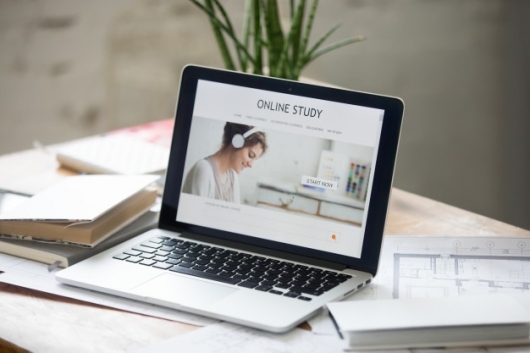 